Fish FrySaturday June 24th, 2023Time:  11:00am until sold out.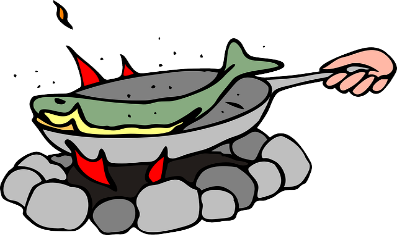 $15.00 DonationIncludes:  Delicious fried fish, Green beans, Mac & Cheese, Rolls, desserts, and drink.where:  Asbury UMC 155 North Jonathan Street, Hagerstown, MD  21740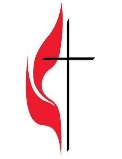 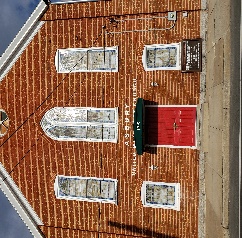 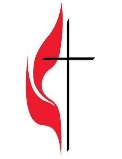 Pastor Sharon Gibson, 301-305-8166Sponsored by Asbury’s Finance Committee 